	ಬೆಂಗಳೂರು ವಿದ್ಯುತ್ ಸರಬರಾಜು ಕಂಪನಿ ನಿಯಮಿತ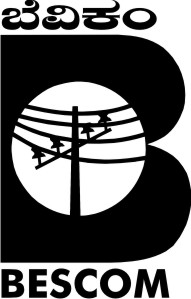 ಮಾದರಿ ಉಪವಿಭಾಗ ಮತ್ತು ಸಿಸ್ಟಮ್ ಇಂಪ್ರೂಮೆಂಟ್ ಕಾಮಗಾರಿಗಳು:ಯೋಜನೆಯಡಿ ಕೈಗೊಳ್ಳಬಹುದಾದ ಕಾಮಗಾರಿಗಳ ವಿವರ:ಹೊಸ ಲಿಂಕ್ ಲೈನ್/ಹೊಸ ಫೀಡರ್ ಗಳುಓವರ್‌ಹೆಡ್ ಲೈನ್ ಗಳನ್ನು ಯುಜಿ ಕೇಬಲ್‌ಗಳಾಗಿ ಪರಿರ್ವತಿಸುವುದು.ಓವರ್‌ಹೆಡ್ ಸರ್ವಿಸ್ ಮೈನ್ ಅನ್ನು ಯುಜಿ ಕೇಬಲ್ ಸರ್ವಿಸ್ ಮೈನ್‌ಗಳಿಂದ ಪರಿವರ್ತಿಸುವುದು.ಅಪಾಯಕಾರಿ ಸ್ಥಳಗಳಲ್ಲಿ ಎಲ್‌ಟಿ ಏರಿಯಲ್ ಕೇಬಲ್‌ಗಳನ್ನು ಅಳವಡಿಸುವುದು.ಹೊಸ ಪರಿವರ್ತಕಗಳನ್ನು ಅಳವಡಿಸುವುದು / ಹಾಲಿ ಪರಿವರ್ತಕಗಳ ಉನ್ನತೀಕರಣ.ಹೆಚ್ಚುವರಿ ಪರಿವರ್ತಕಗಳು ಮತ್ತು ಕಾಂಪ್ಯಾಕ್ಟ್ ಸಬ್‌ಸ್ಟೇಷನ್ಗಳನ್ನು ಒದಗಿಸುವುದು.ಡಾಸ್ ಹೊಂದಾಣಿಕೆಯ ಆರ್‌ಮ್‌ಯು ಗಳನ್ನು ಅಳವಡಿಸುವುದು.ಕಾಮಗಾರಿಗಳ ಅನುಕೂಲಗಳು:ವಿದ್ಯುತ್ ಅಡಚಣೆಗಳನ್ನು ಕಡಿಮೆ ಮಾಡುವುದು ಮತ್ತು ವಿಶ್ವಾಸಾರ್ಹತೆಯನ್ನು ಹೆಚ್ಚಿಸುವುದು.ನಗರ ಪ್ರದೇಶಗಳಲ್ಲಿ ವಿದ್ಯುತ್ ಪೂರೈಕೆಯ ಗುಣಮಟ್ಟವನ್ನು ಸುಧಾರಿಸುವುದು. ಲೈನ್‌ಗಳನ್ನು ಕಡಿಮೆ ಮಾದುವ ಮೂಲಕ ತಾಂತ್ರಿಕ ನಷ್ಟವನ್ನು ಕಡಿಮೆ ಮಾಡುವುದು.AT&C ನಷ್ಟವನ್ನು ಕಡಿಮೆ ಮಾಡುವುದು ಮತ್ತು ಅಪಘಾತಗಳನ್ನು ತಡೆಗಟ್ಟವುದು.ಬೆವಿಕಂ ವ್ಯಾಪ್ತಿಯಲ್ಲಿ ಮಾದರಿ ಉಪವಿಭಾಗ ಮತ್ತು ಸಿಸ್ಟಮ್ ಇಂಪ್ರೂಮೆಂಟ್ ಕಾಮಗಾರಿಗಳನ್ನು S10, S13, E8, N4 ಮತ್ತು E3 ಉಪವಿಭಾಗಗಳಲ್ಲಿ ಅನುಷ್ಠಾನಗೊಳಿಸಲಾಗಿದೆ.  N4 ಮತ್ತು E8 ಉಪವಿಭಾಗಗಳಲ್ಲಿ ಕಾಮಗಾರಿಗಳು ಮುಕ್ತಾಯಗೊಂಡಿದ್ದು ಹಾಗು S10, S13, ಮತ್ತು E3 ಉಪವಿಭಾಗಗಳಲ್ಲಿ ಕಾಮಗಾರಿಗಳು DWA ಮೊತ್ತಗೆ ಸೀಮಿತಗೊಂಳಿಸಿ ಪೂರ್ಣಗೊಂಡಿವೆ.  ಎಲ್ಲಾ 5 ಉಪವಿಭಾಗಗಳಿಗೆ ರೂ. 951.51 ಕೋಟಿಗಳಿಗೆ ಕಾರ್ಯಾದೇಶವನ್ನು ನೀಡಲಾಗಿದ್ದು ಇದುವರೆಗೂ                 ರೂ. 928.57 ಕೋಟಿಗಳನು ವೆಚ್ಚ ಮಾಡಲಾಗಿರುತ್ತದೆ.